Egg Weaving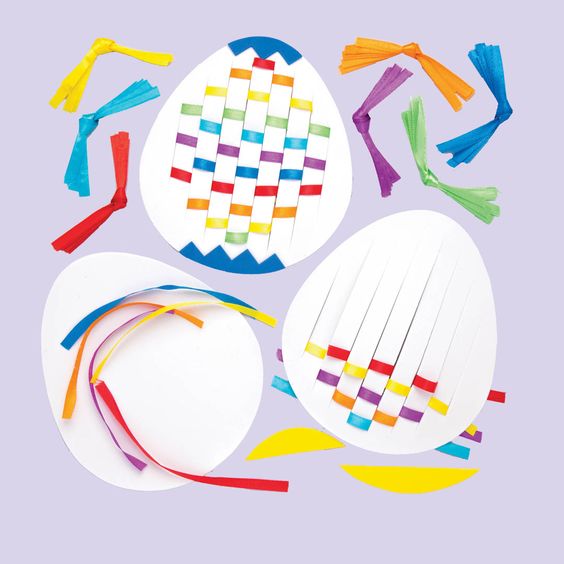 Recycling Tip: Use strips by cutting up plastic bags or magazines.Here is an egg template: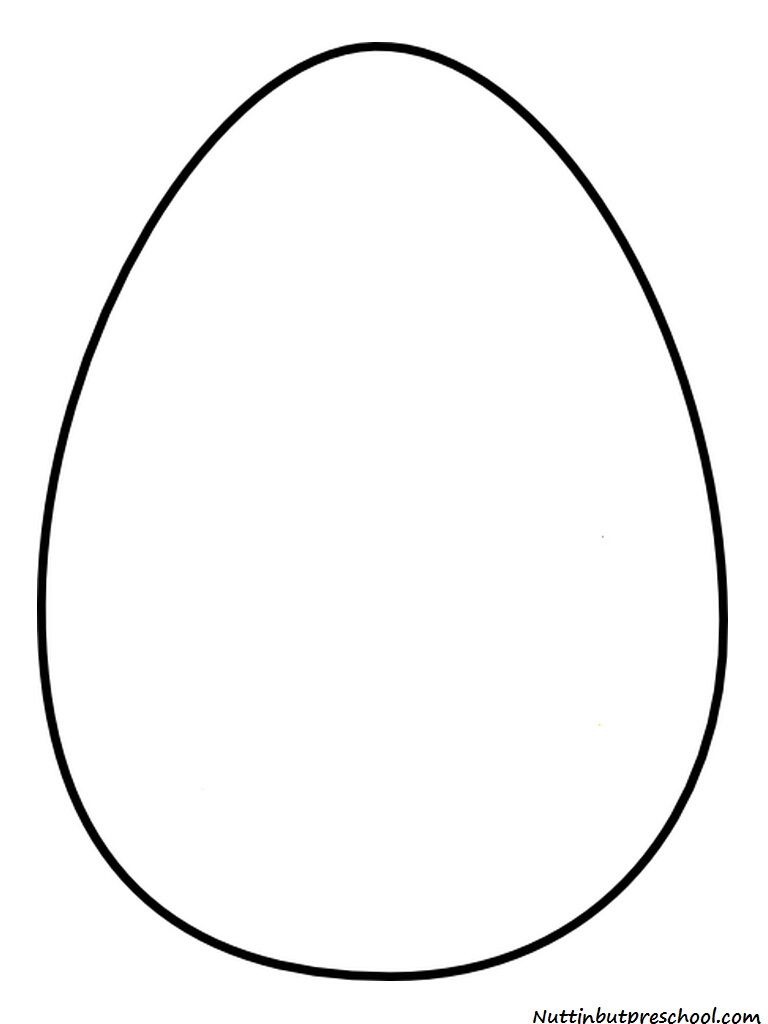 